April 2, 2015	In Re:	F-2014-2457305ANTHONY R. WILLIAMS
247 NORTH 62ND STREET
PHILADELPHIA PA  19139Anthony R. Williams v. Philadelphia Gas WorksAppeal of BCS Decision/Requests Payment ArrangementCancellation Notice	This is to inform you of the following cancellation:Type:		Initial In Person Hearing NoticeDate: 		Friday, April 10, 20115Time: 		10:00 a.m.Presiding:	Administrative Law Judge Cynthia W. Fordham	Please mark your records accordingly.pc:	ALJ Cynthia W. Fordham	Jose Garcia	File Room	Calendar FileF-2014-2457305 – ANTHONY R. WILLIAMS v. PHILADELPHIA GAS WORKS

ANTHONY R. WILLIAMS
247 NORTH 62ND STREET
PHILADELPHIA PA  19139
215.474.3187

GRACIELA CHRISTLIEB ESQUIRE
PHILADELPHIA GAS WORKS
800 WEST MONTGOMERY AVENUE
PHILADELPHIA PA  19122
215.684.6164Accepts E-serviceRepresenting Philadelphia Gas Works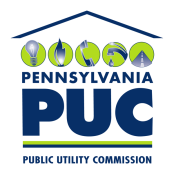  PUBLIC UTILITY COMMISSIONOffice of Administrative Law JudgeP.O. IN REPLY PLEASE REFER TO OUR FILE